Learning Project WEEK 1- My family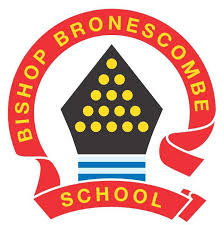 Learning Project WEEK 1- My familyYear group: 1/2Year group: 1/2Suggested Maths Activities     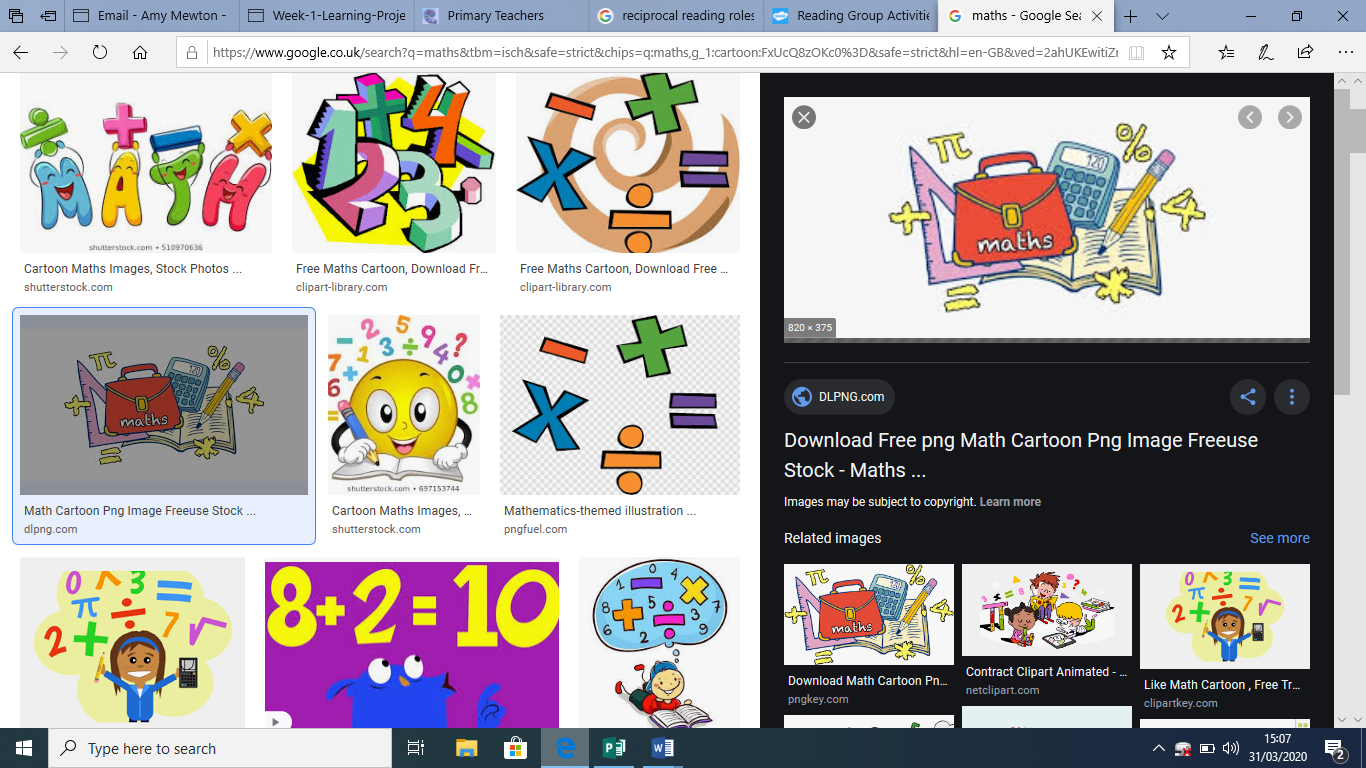 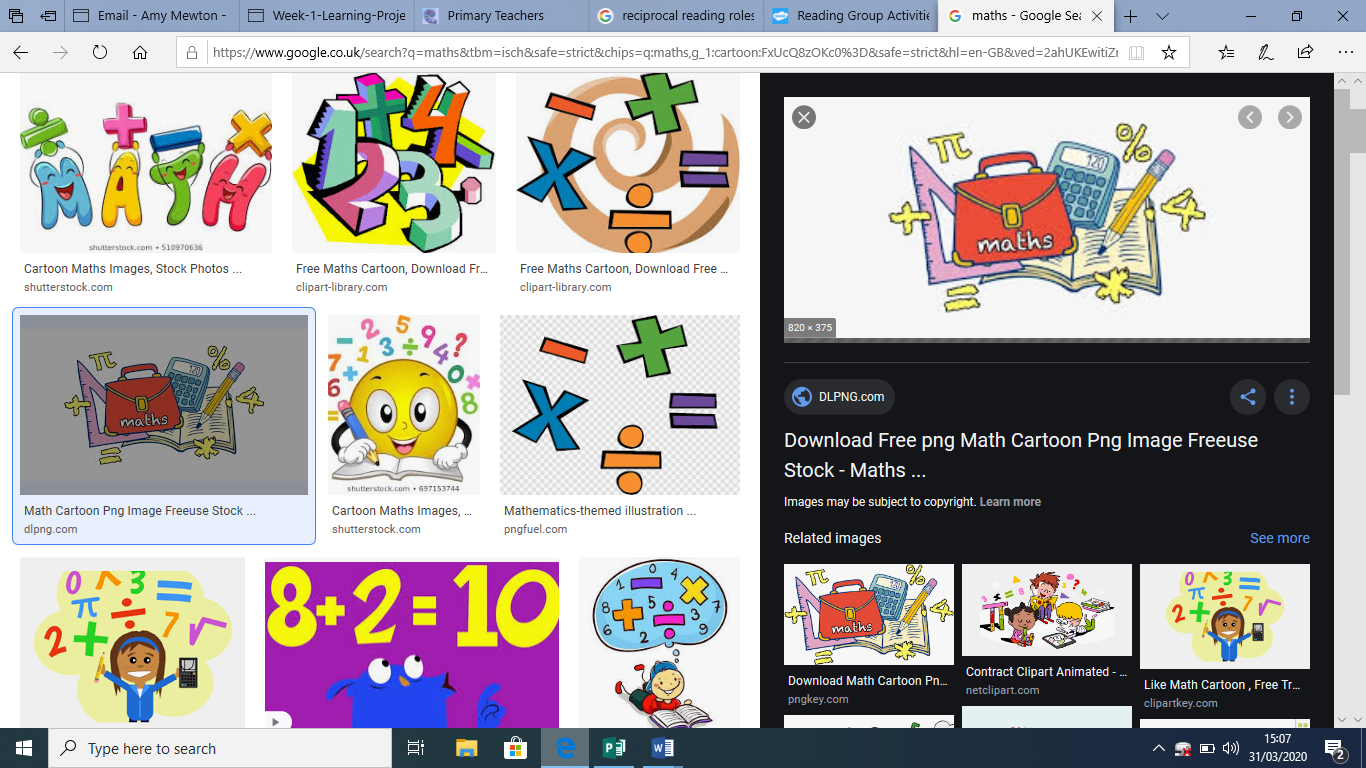 for Week 1Suggested Reading Activities 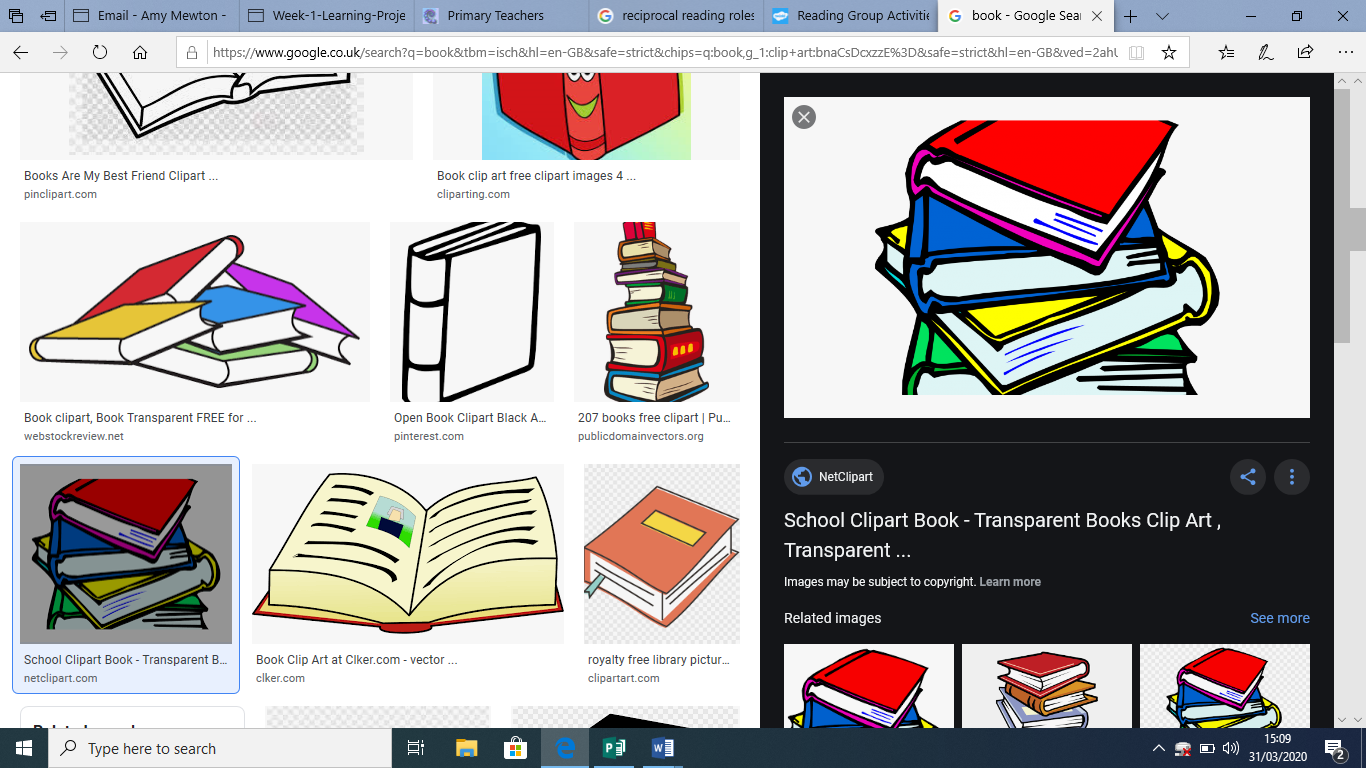 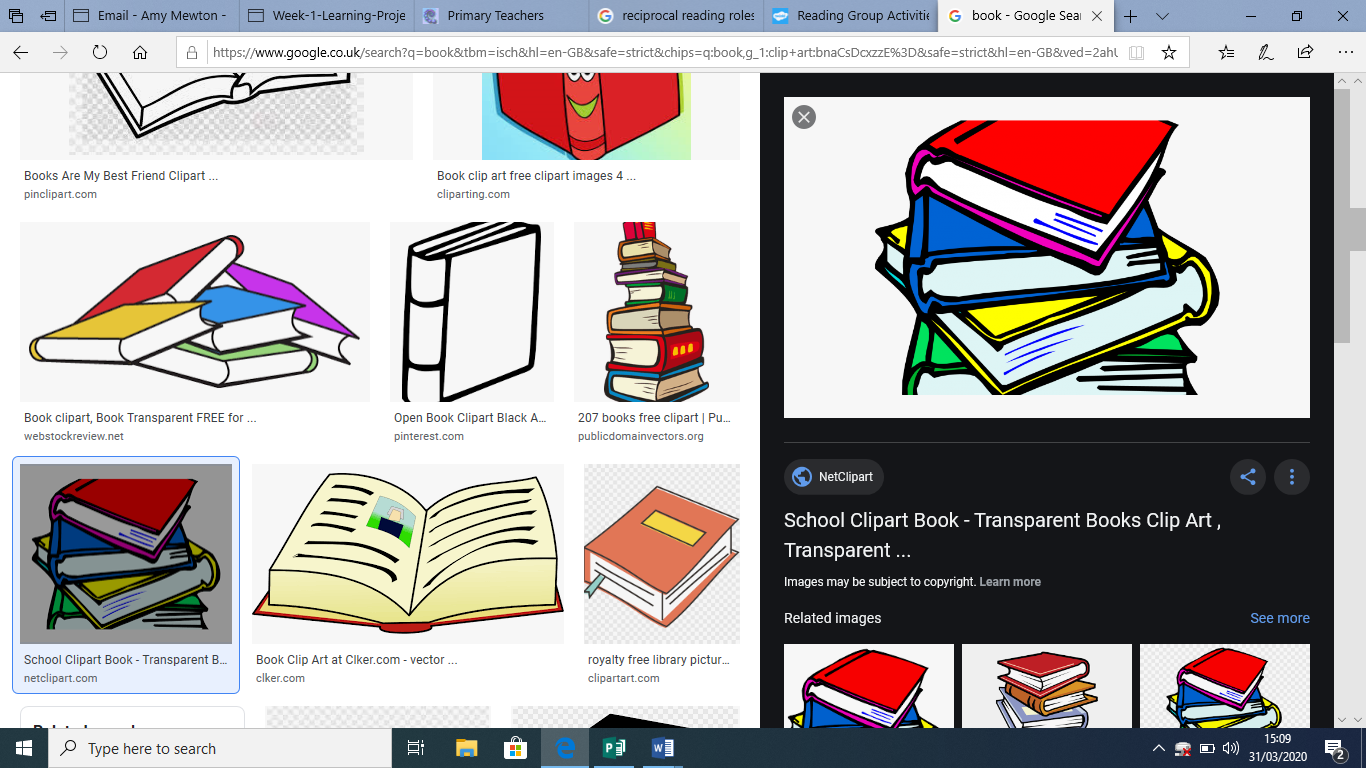 for Week 1Practise telling the time. This could be done through this game (scroll down to access the game) and this game Hickory Dickory DockYear 1 – Read the time for o’clock and half past timesYear 2 – Read the time for o’clock, half past, quarter to and quarter past times, moving on to telling time for 5 minute intervals when confident.Improving fluency- listen to your child read and encourage them to read with expression and intonation. You may need to model this using echo reading- you read a short segment of text, sometimes a sentence or short paragraph, and your child echoes it back.Get familiar with money! Ensure your child recognises the value of each coin and note.Play ‘shops’ and get your child to make the correct amount of money to pay for items. You could use this game to help you: Custom car garage gameExplore new vocabulary and what it means: Use this link to find a bank of ‘Words of the day’ resources. You can explore the meaning of words and think about synonyms (words that have the same meaning) and antonyms (words with the opposite meaning) for each word. (Work through Spring 2020)Complete a book review about a book that you have read. – What did you like about it? Who was your favourite character? Would you recommend it to a friend?Suggested Spelling/Grammar Activitiesfor Week 1Suggested Writing Activities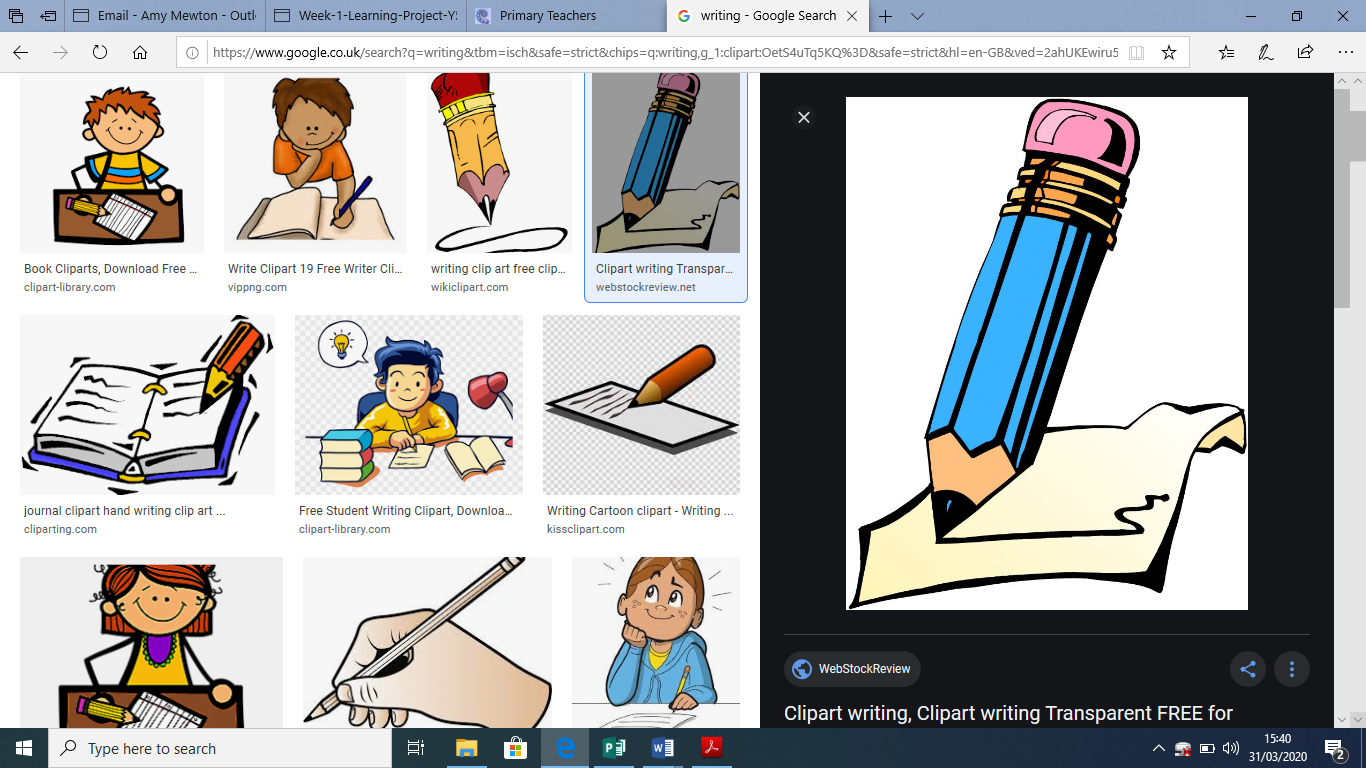 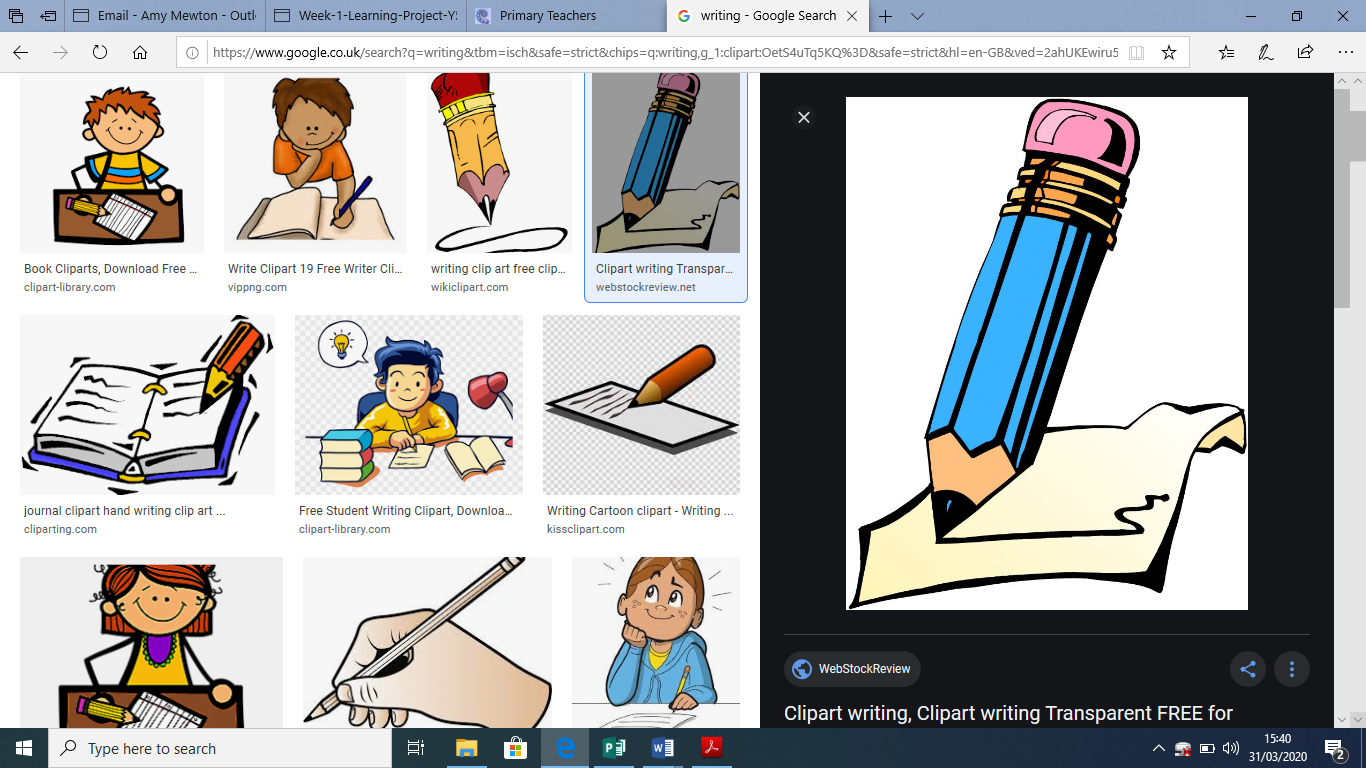 for Week 1Get children to write a selection of verbs (doing words- i.e. jump, run, walk). Get your child to say a sentence with someone doing the verb in the present tense ‘Vicky jumps on the trampoline’ and then in the past tense ‘Vicky jumped on the trampoline’.Write a description of a member of their family. What do they look like? How do they behave? etc...Practise spelling all of the days of the week (with a capital letter at the start!) and numbers up to 20.Create a booklet about your family: Can you create a page about each of your family members? Try to include key information like their name, their age, a description of their appearance, what their likes and dislikes are. You could include a picture of the family member too.Write a letter/email/ text message to a member of their family that they have not seen this week.  Suggested Learning Project The week’s project aims to provide opportunities for your child to gain a better understanding of their own family. Learning may focus on the different makeup of families, what traditions your family has, stories linked to your family etc. ##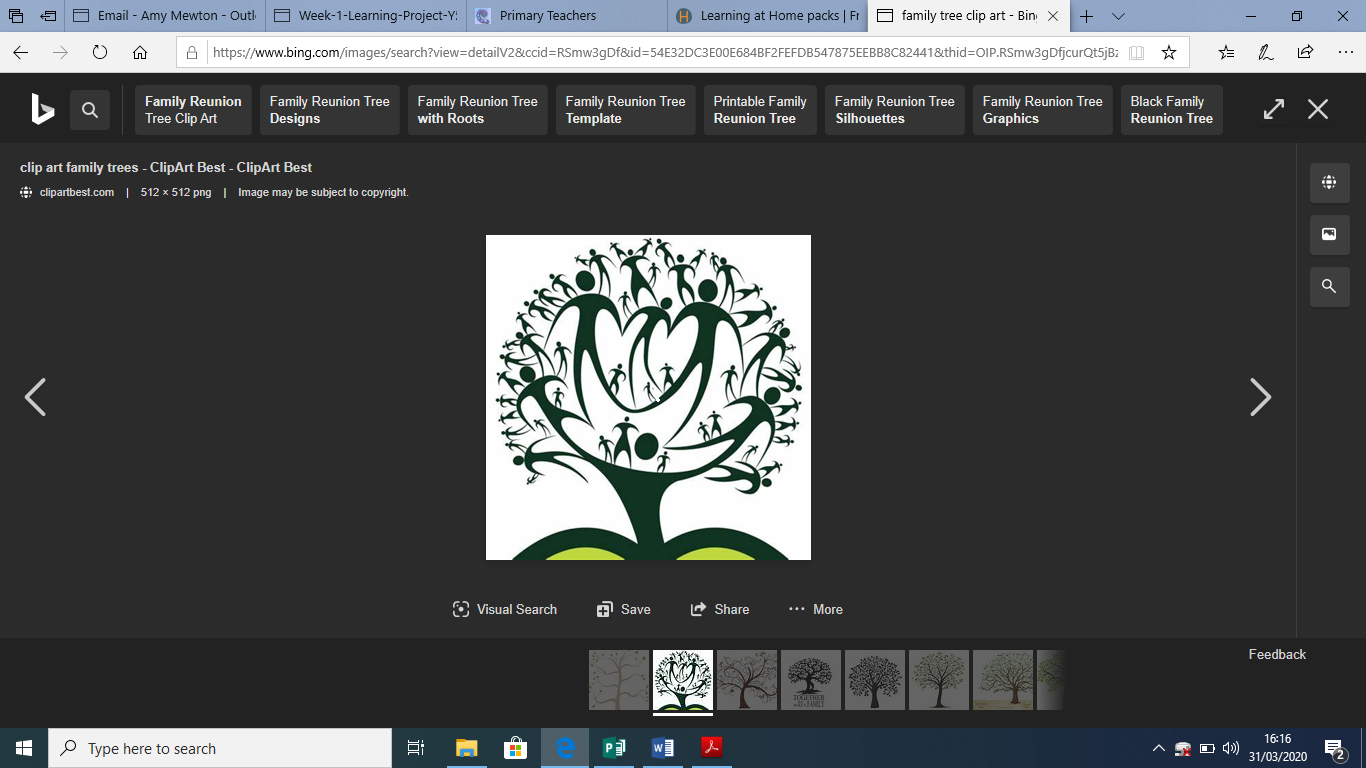 Suggested Learning Project The week’s project aims to provide opportunities for your child to gain a better understanding of their own family. Learning may focus on the different makeup of families, what traditions your family has, stories linked to your family etc. ##